The Black widow is stunned that you got this far! She tries to confuse you with word problems…1.   In a school there are 120 children. There are 10 classrooms. How many children in each class?2.  Each box has 8 pencils in it. Mr. Chamberlain has 9 boxes of pencils; How many does he have in total?3.  Soirse shares 99 marbles between her and her 11 friends. How many does each child get?4.  9 groups of 9 children go to a sports day. How many children take part?5. How many wheels are there on 9 cars?12 x 11 = = =9 x 6 =4 x 3 =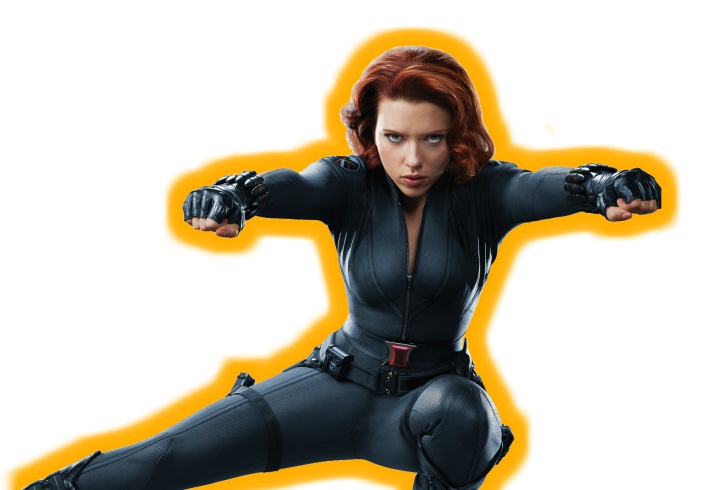 11 x 7 =11 x 12 = 5 x 5 =12 x 2 =12 x 4 =7 x 8 =11 x 1 =11 x 3 = 6 x 4  =9 x 7 =9 x 4 =5 x 7 =11 x 6 =11 x 11 =10 x 11 =12 x 3 =9 x 9 =4 x 9 =11 x 8 =12 x 10 = 8 x 12 =9 x 5 =9 x 1 =7 x 6 =11 x 2 =11 x 9 =2 x 7 =12 x 6 =9 x 8 =12 ÷ 6 =11 x 10 =12 x 8 =90 ÷ 10 =9 x 0 =9 x 3 =27 ÷ 3 =11 x 0 =12 x 1 =56 ÷ 8 =9 x 2 =9 x 11 =121 ÷ 11 =12 x 5 =11 x 4 =48 ÷ 4 =11 x 5 =12 x 7 =63 ÷ 9 =9 x 10 =9 x 12 =72 ÷ 12 =12 x 12 =12 x 9 = 55 ÷ 5 =12 x 0 =3 x 2 =49 ÷ 7 =Your timeTime needed to beat Black widow3 minutes 50 seconds